Письмо №386 от 12 апреля 2022 годаО программе повышения квалификации «Геометрическое образование в современной школе»                                                                                    Руководителям ООВ соответствии с письмом Министерства образования и науки РД №06-4701/01-18/22 от 12.04.2022 года МКУ «Управление образования» информирует о том, что в период с 14 по 20 июня 2022 года на базе Образовательного центра «Сириус» (г. Сочи) пройдет программа повышения квалификации «Геометрическое образование в современной школе» (далее — программа).К участию в программе приглашаются педагоги среднего и дополнительного образования; преподаватели математических кружков и методических объединений.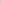 Зачисление на обучение по программе осуществляется по итогам конкурсного отбора.Для участия в конкурсном отборе каждому кандидату необходимо в срок до 29 апреля 2022 года пройти регистрацию на сайте Образовательного центра «Сириус».К участию в программе приглашаются не более 100 педагогов. Распределение мест происходит следующим образом:1. 50 мест по общему конкурсному отбору.2.25 мест для молодых специалистов (не более 5 лет педагогического стажа).3. 25 мест для педагогов региональных центров по работе с одаренными детьми.Подробнее с условиями участия и порядком отбора на программу можно ознакомиться на сайте Образовательного центра «Сириус».Просим донести информацию до заинтересованных лиц.  Начальник МКУ  «Управление образования»:                                                Х.ИсаеваИсп. Магомедова У.К.Тел. 8-903-482-57 46